Государственное бюджетное профессиональное образовательное учреждение Воронежской области «Воронежский юридический техникум»(ГБПОУ ВО «ВЮТ»)ПАМЯТКА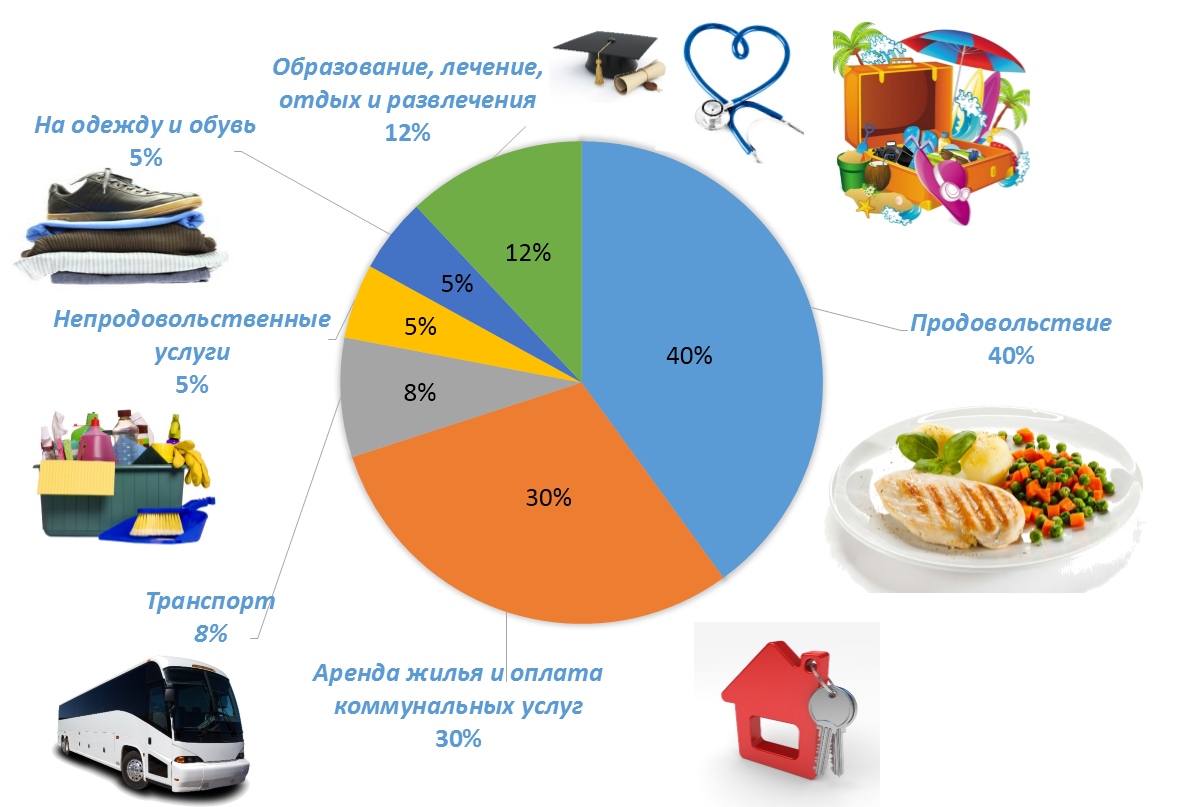 ФИНАНСЫ ДОМОХОЗЯЙСТВА: РАЗУМНОЕ ПОТРЕБЛЕНИЕВоронеж 2021 Настоящая памятка, в первую очередь, предназначена для родителей обучающихся из числа лиц с инвалидностью и детей-сирот, так как именно данная категория граждан нуждается в особой поддержке как со стороны государства, так и со стороны образовательных учреждений. При этом рекомендации, предусмотренные настоящей памяткой, могут быть полезны для всех читателей различных возрастов. Под домохозяйством следует понимать совокупность лиц, совместно проживающих в одном доме или квартире, и совместно обеспечивающих себя продуктами питания и другими необходимыми средствами к существованию, объединяющие полностью или частично свои доходы. Ни для кого не секрет, что большая часть заработной платы, как правило, уходит на покупку продуктов питания и товаров первой необходимости. В таких условиях едва ли удается сэкономить и «отложить» деньги, не говоря о вложениях и инвестициях. Однако если грамотно планировать и распределять бюджет домохозяйства,  анализировать траты, то шансы сэкономить на продуктах питания и других товарах возрастают, а сэкономленные деньги возможно тратить на другие потребности семьи и домохозяйства. Предлагаем вместе проанализировать некоторые советы разумного потребления.Также не стоит забывать об уловках маркетологов современных производителей и крупных торговых точек, основная цель которых - воздействовать на выбор покупателя и заставить купить конкретный продукт, который зачастую не является необходимым. Специалисты называют данный метод «создание импульсной покупки». К основным приемам и способам воздействия на выбор покупателя можно отнести следующее:Размещение ценников с высокой ценой вместе с ценником на товары, которые необходимо продать («эффект якоря»). Его суть в том, что потребители склонны судить о вещи в сравнении с окружающими её вещами, и не понимаем её объективной ценности. Магазины используют этот эффект, ставя на полку телевизор со скидкой между двух очень дорогих телевизоров, чтобы стоимость уценённого товара казалась более привлекательной. Это же делают в ресторанах, включая в меню очень дорогие блюда, чтобы цены блюд казались более приемлемыми.Размещение товара в зависимости от целевого покупателя. Практически для любого вида товаров определен свой целевой покупатель. Так, например, для молока, хлеба и детского питания целевыми покупателями являются женщины, так как в большинстве случаев именно женщины готовят для всей семьи. Поэтому эти продукты производители и магазины стараются размещать на уровне глаз, учитывая  среднестатистический рост покупателя. Игрушки и детские десерты размещают в самом низу полки, так как целевым покупателем данных продуктов являются дети. Производители рассчитывают, что ребенок, который пришел с родителями в магазин, сможет самостоятельно взять понравившийся ему товар, а родители будут вынуждены этот товар купить.Размещение товаров «по ходу покупателя». Вы когда-нибудь обращали внимание на то, как в крупных магазинах расположены отделы с товарами? В большинстве случаев после входа в магазин размещают отделы с бытовой химией, продуктами для детей, товарами для животных, и только в самом конце магазина можно увидеть витрины с хлебом и молоком. Это всё не случайно. Отделы располагают таким образом, чтобы покупатель, прежде чем подойдет к товарам ежедневного потребления, увидел другие товары, и у него возникло желание совершить незапланированную покупку. Самые дорогие товары выставляют «по ходу покупателя» и на уровне глаз. Данный способ воздействия направлен на людей, которые подвержены импульсным покупкам, не любят выбирать и сравнивать, ввиду чего берут с полки первый попавшийся и самый дорогой продукт.В крупных торговых центрах покупатель не может на эскалаторе сразу подняться на нужный ему этаж. Эскалаторы разнесены по противоположным частям здания. Чтобы подняться с этажа на этаж, покупателю приходится, сойдя с эскалатора на одном этаже, пройти весь магазин насквозь, чтобы войти на эскалатор, ведущий еще выше.Все вышеперечисленные методы влияют на выбор покупателя, способствуют возникновению импульсной покупки и направлены на то, чтобы покупатель выбрал продукт, который покупать не планировал. Зная о некоторых уловках производителей, Вы сможете с легкостью отказаться от ненужного товара, что позволит сэкономить.Таким образом, для того, чтобы сэкономить денежные средства необходимо:планировать бюджет;составлять список покупок на месяц, неделю, день;сравнивать цены в магазинах рядом с домом;сравнивать цены товаров из одной категории;обращать внимание не только на ценники с надписью «Акция», но и сравнивать их с другими ценниками аналогичных товаров;искать свежие продукты в глубине витрины;в случае выгодной цены и при наличии финансовой возможности покупать продукты долгого срока хранения «с запасом»;делать заготовки;не переплачивать за бренд и красивую упаковку, отдать предпочтение аналогичным товарам меньшей стоимости;проверять на кассе чек;в случае расхождения цены на ценнике и в чеке, требовать возврата разницы;хранить чеки, особенно в случае покупки дорогостоящей техники;анализировать траты за текущий месяц, планируя бюджет на новый период.Материал подготовлен преподавателем дисциплины «Финансовое право» Артамоновой Е.Д. на основе учебного пособия «Финансы домохозяйства: разумное потребление», разработанного в рамках Проекта «Содействие повышению уровня финансовой грамотности населения и развитию финансового образования в Российской Федерации» (подпроект № FEFLP/FGI-1-1-7 «Повышение финансовой грамотности населения») Институтом развития профессиональных компетенций и квалификаций федерального государственного образовательного бюджетного учреждения высшего образования «Финансовый университет при Правительстве Российской Федерации».